Открытое занятие по курсу«Мир деятельности» во 2 А классеТема «Ставлю цель»Учитель Фандеева Наталья Анатольевна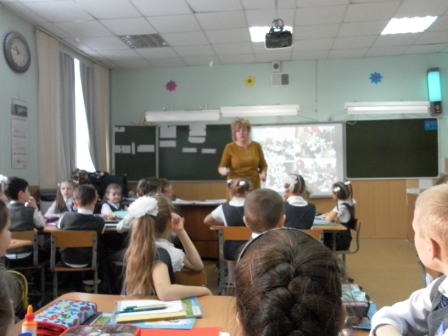 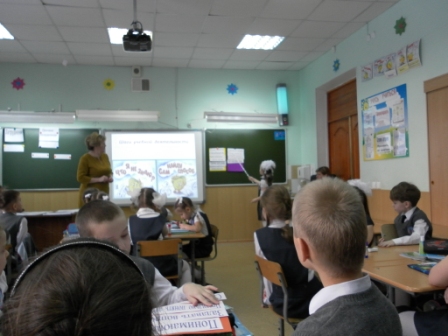 Открытое занятие по курсу«Мир деятельности» во 2 А классеТема «Ставлю цель»Учитель Фандеева Наталья Анатольевна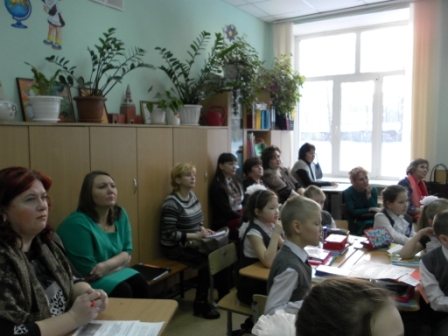 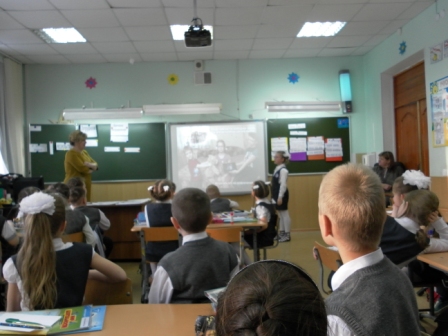 Открытый урок  математики в 3А классе                     Тема «Объем параллелепипеда»Учитель Смердова Марина Сергеевна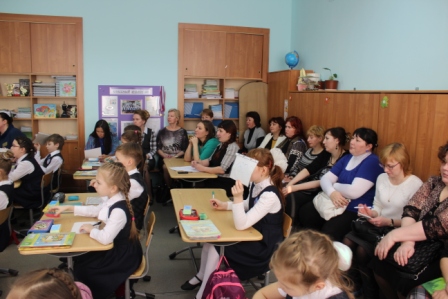 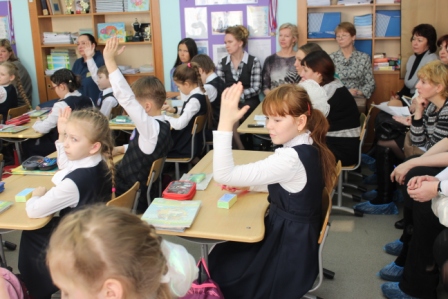 Открытый урок  математики в 3А классе                     Тема «Объем параллелепипеда»Учитель Смердова Марина Сергеевна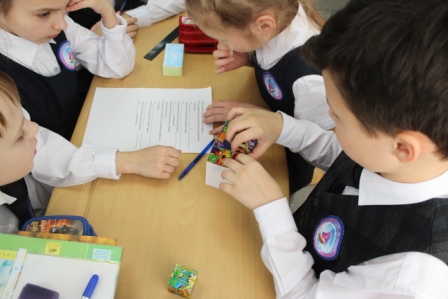 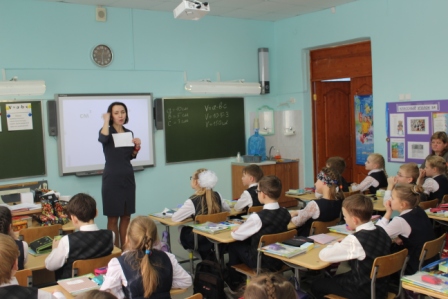 Открытый урок русского языка                       в 5 А классеТема «Знаки препинания и их роль в письменной речи» Учитель Володина Жанна Владимировна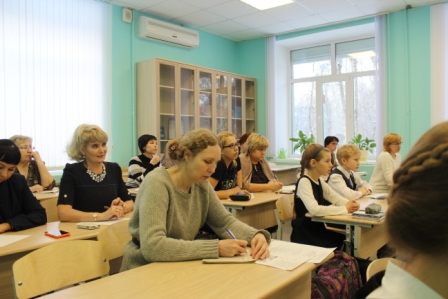 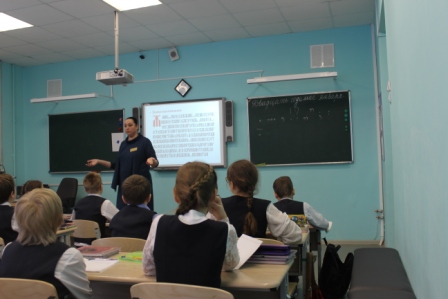 Открытый урок русского языка                       в 5 А классеТема «Знаки препинания и их роль в письменной речи» Учитель Володина Жанна Владимировна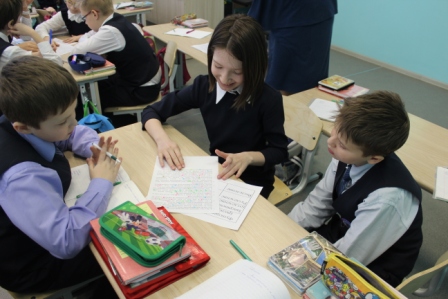 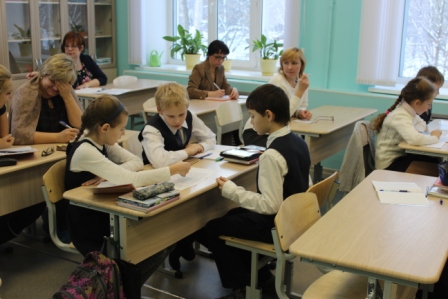 Открытый урок математики                           в 7А классе             Тема «Внешний угол треугольника» Учитель Мингалева Ольга Юрьевна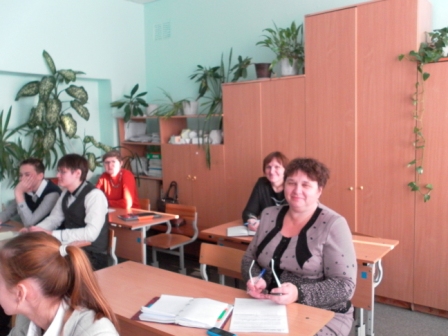 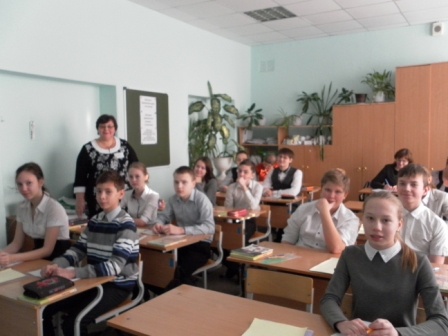 Открытый урок математики                           в 7А классе             Тема «Внешний угол треугольника» Учитель Мингалева Ольга Юрьевна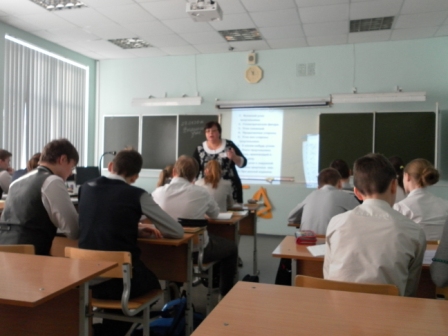 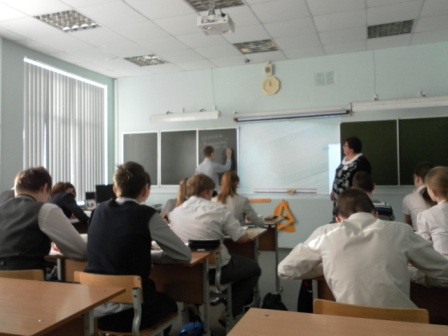 Открытый урок литературы в 10 А, Б классахТема «Лирика А.А. Фета»Учитель Скрябина Татьяна Геннадьевна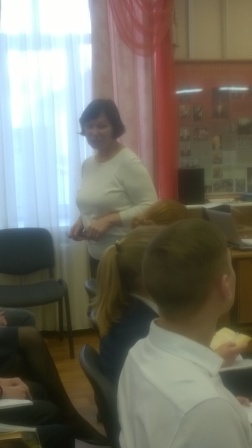 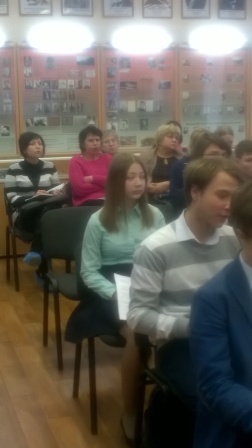 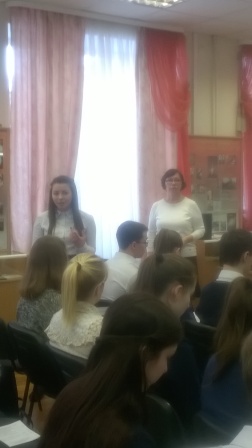 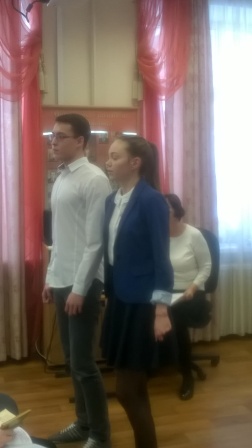 Открытый урок биологии в 11 классеТема «Антропогенное влияние на экосистемы» Учитель Кайгородова Юлия Витальевна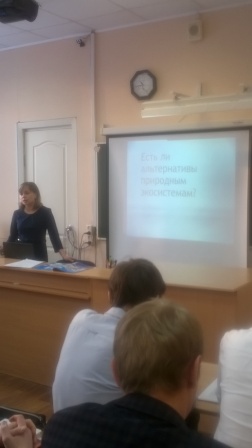 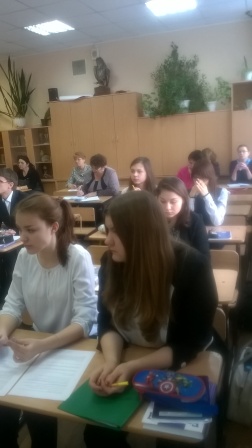 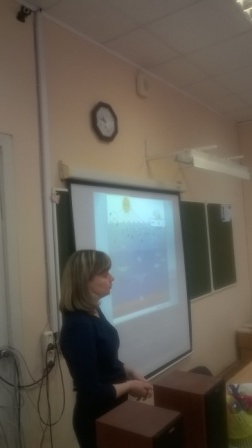 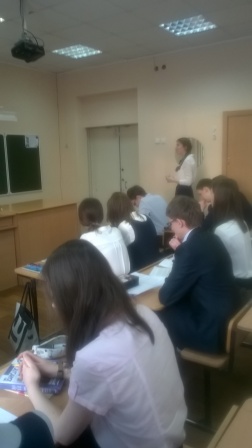 